                   Colegio  Américo Vespucio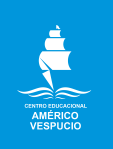                  Segundo Medio Artes Visuales                  IALA / 2020Artes VisualesSegundo MedioNombre: Nombre: Apellido Paterno:Apellido Paterno:Apellido Paterno:Apellido materno:Apellido materno:Puntaje total: 17 puntos.Puntaje obtenido:Fecha:Fecha:Nota:Evaluación diferenciada:  SI                   NO 	   Evaluación diferenciada:  SI                   NO 	   Firma docente:Unidad 1: “Problemáticas juveniles y medios contemporáneos”Objetivos de Aprendizaje: Crear proyectos visuales basados en la valoración crítica de manifestaciones estéticas referidas a problemáticas sociales y juveniles.Actividad: Cuadro relieve.Elegir un objeto de moda en otra época y realizar cuadro relieve, utilizando un trozo de madera trupan 20x20 cms aproximadamente. Utilizar papel mache( papel absorvente, tipo papel higiénico y colafría aguada), realizando base, para luego crear marco con el mismo material y luego objeto.Se adjunta material de apoyo.CRITERIOS LOGRADOMEDIANAMENTE LOGRADONO LOGRADO PUNTAJEI.- Materiales El trabajo respeta el formato solicitado, con la técnica requerida. (cuadro relieve, papel maché) . (2puntos)El trabajo entregado responde parcialmente a lo solicitado. (1 punto)El trabajo entregado no respeta el formato. (0 puntos)II.-  PresentaciónPresenta buen oficio y limpieza, detalles significativos y afines a su proyecto. 2 pts.Marco: 2 pts.Objeto y fondo: 4 pts.Marco: 2 pts.Objeto y fondo: 4 pts.Está sucio, malas terminaciones, sin elementos decorativos. (0 puntos)III.- ComposiciónEl trabajo muestra una equilibrada composición, adecuado uso del espacio y disposición de los objetos. Todos los elementos son proporcionales. . (3 puntos)El trabajo muestra adecuado uso del espacio, sin embargo, los elementos no son proporcionales entre sí. (2 puntos)El trabajo no respeta proporciones, están mal distribuidos los espacios. (0 puntos)IV.- Demuestra originalidad en su trabajoSu trabajo demuestra gran originalidad, las ideas son novedosas y no copia a compañeros. (2puntos)Su trabajo demuestra originalidad. Las ideas son imaginativas y diferentes a las de sus compañeros. (1 punto)Su trabajo demuestra poca o nula originalidad. Su trabajo presenta notoria similitud con la de sus compañeros. (0 puntos)V.- Respeta los tiempos acordados.Presenta su trabajo  en la fecha acordada. (2 puntos)Presenta su trabajo fuera del plazo acordado, sin justificación. (1punto)No presenta su trabajo en la siguiente clase a la entrega. (0 puntos)